关于举办龙企同声—2020年龙岗区工商界“恒明ONE杯”歌唱比赛活动通知各街道工商联（商会）、行业商（协）会：为庆祝深圳特区成立40周年，欢度深圳市第二届“企业家日”，提振我区工商界人士在疫情防控常态化下创新创业信心，振奋精神，进一步扎实做好“六稳”工作，全面落实“六保”任务，活跃和弘扬我区优秀企业文化，根据工作安排，龙岗区工商联（总商会）系统将举办“龙企同声—2020年龙岗区工商界“恒明ONE杯”歌唱比赛”。现将有关事项通知如下：一、组织架构主办单位：龙岗区工商业联合会（总商会）指导单位：中共深圳市龙岗区委统一战线工作部、龙岗区文化广电旅游体育局协办单位：各街道工商联（商会）、各行业商（协）会支持单位：深圳市恒明投资发展（集团）有限公司承办单位：中晟文化（深圳）有限公司二、时间安排1.10月30日-11月10日   报名2.11月14-11月15日      海选3.11月21日              复赛4.11月22日              决赛5.11月28日              风采展示  三、参赛地点海选、复赛、决赛地点：恒明ONE四楼报告厅（深圳市龙岗龙平西路与爱心路交汇处恒明ONE产业招商中心4楼）；风采展示地点：龙岗区文化中心音乐厅（待定）。四、参赛形式个人或组合的形式（组合2-5人以内）均可参赛，不限制通俗、民族等演唱形式，曲目内容健康，积极向上，传递正能量，弘扬主旋律，欢迎热爱音乐人士积极报名。五、参赛资格龙岗辖区企业家及企业员工均可报名，但参赛选手必须有推荐单位。六、赛制说明1.本次比赛分为两个组别：企业家组、音乐爱好者组，各组分开评比；2.本次比赛将设置海选、复赛、决赛环节，其中：海选：选手清唱，晋级选手进入复赛；复赛：伴奏演唱，按分组排名，每组前10进入决赛；决赛：按分组角逐冠亚季军。3.本次比赛设置个人奖项及最佳组织奖和优秀组织奖，全部获奖选手发放奖杯、证书及奖金。七、报名方式（一）线上报名：点击报名链接或扫描下方二维码在线报名（需提交个人信息、推荐单位、每位参赛选手只能选择一个参赛组别）。（扫码报名）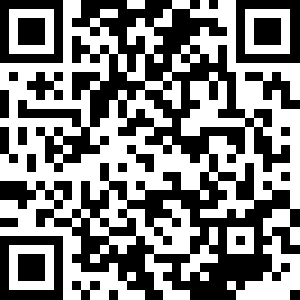 线下报名：企业所在街道工商联（商会）、行业商（协）会推荐或直接提交报名表格（见附报名表，必填：推荐单位XX商（协）会、参赛组别）。八、工作分工1.请各街道工商联（商会）、行业商（协）会积极宣传，做好动员、组织报名、配合办赛等相关工作；2.各街道工商联（商会）至少组织30人/组（其中企业家组10人/组，音乐爱好者组20人/组），各行业商（协）会至少组织15人/组（其中企业家组5人/组，音乐爱好者组10人/组）；3.请各街道工商联（商会）、行业商（协）会按照海选排期表及时通知、组织参赛选手，保障赛事的顺利举行（如属线下报名的，请将报名情况汇总后，于11月12日发至邮箱：szwhsz@163.com，微信：13823330092）；4.组织观摩观众为各晋级选手助阵。九、注意事项1. 复赛晋级选手需提供社保等相关信息（如发现非龙岗辖区企业选手将取消比赛资格，空缺名额按海选成绩依次替补）；2.参赛选手请做好防疫工作，主动出示健康二维码，注意佩戴口罩；3.请参赛选手积极配合现场安保工作；4.其它未尽事宜另行通知。（联系人：成坤 13312991058 ，周鑫 13603082734）附件：1.活动报名表2.平面布置图龙岗区工商业联合会（总商会）                         2020年10月28日  附件1.活动报名表龙企同声——2020年龙岗区工商界“恒明ONE杯”歌唱比赛活动报名表附件2.平面布置图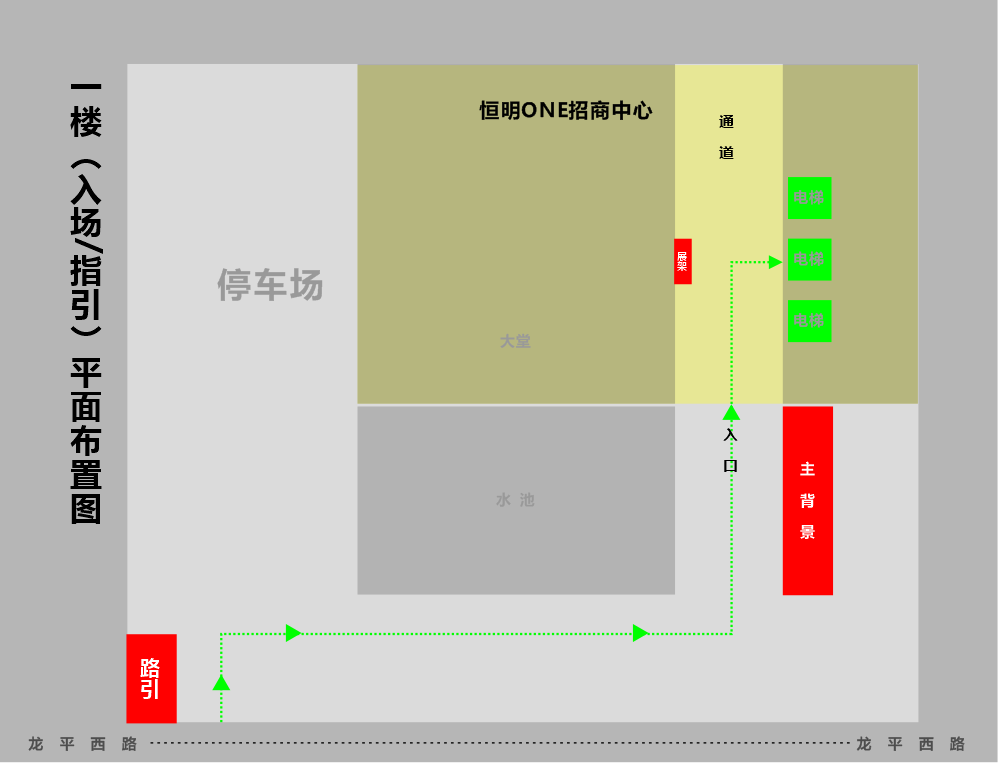 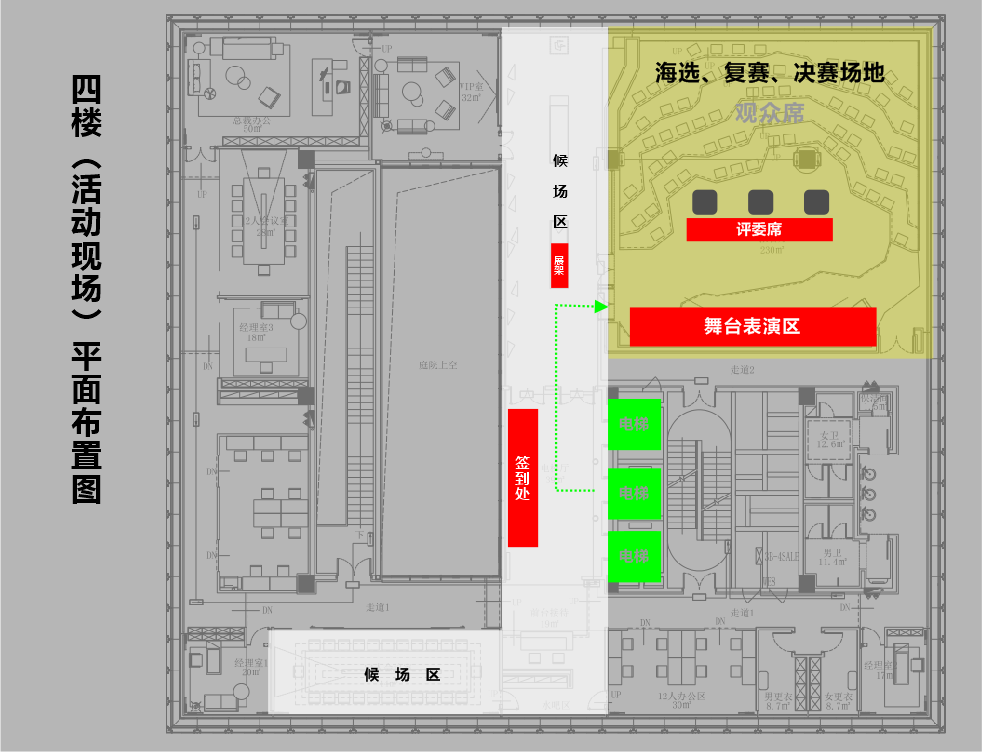 说明：参赛选手从一楼大堂乘坐电梯至四楼比赛现场，四楼设签到处，三楼、四楼设置候场区。推荐单位：推荐单位：XX商（协）会XX商（协）会XX商（协）会序号参赛组别
（企业家组/音乐爱好者组）姓名年龄单位及职位联系电话备注123456789101112131415161718192021222324252627282930